OSNOVNA ŠKOLA BRODARICA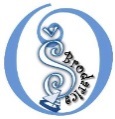 GOMLJANIK 100, BRODARICAKLASA: 401-05/19-01/05URBROJ: 2182-62-01-19-01U Brodarici 31. listopada 2019..Na temelju članka 34. Zakona o fiskalnoj odgovornosti (Narodne novine broj 111/18.), članka 7. Uredbe o sastavljanju i predaji Izjave o fiskalnoj odgovornosti (Narodne novine broj 95/19.) i članka 72. Statuta Osnovne škole Brodarica, Brodarica,  ravnateljica dana 31. listopada 2019.  godine donosiPROCEDURA  STVARANJA  UGOVORNIH  OBVEZAPostupak stvaranja ugovornih obveza provodi se po sljedećoj proceduri: Ova procedura objavljena je na oglasnoj ploči i web stranicama škole 31. listopada 2019. godine i stupila je na snagu danom objave. Donošenjem ove procedure prestaje važiti procedura od 24. veljače 2012. (KLASA: 960-03/12-01/03, URBROJ: 2182-62 -01-12-01).												                                 Ravnateljica			                           Maja Morić, dipl. učit.DIJAGRAM TIJEKAOPIS AKTIVNOSTIIZVRŠENJEIZVRŠENJEPOPRATNI DOKUMENTIDIJAGRAM TIJEKAOPIS AKTIVNOSTIODGOVORNOSTROKPOPRATNI DOKUMENTIPrijedlog za sastavljanje Plana nabave u kojem se navode  robe i usluge  čija je procijenjena vrijednost nabave jednaka ili veća od 20.000,00 kn u proračunskoj godiniSastavljen prijedlog nabave za sljedeću godinu-  Ravnatelj, spremačice-  Ravnatelj, tajnik, vod. računov.-  Ravnatelj, tajnik-  Ravnatelj, knjižničarka, pedagog-  Ravnatelj, pedagog-  Ravnatelj, domari-  Ravnatelj, kuharica-  Ravnatelj, domari-  Ravnatelj, učitelji -  Ravnatelj, domari-  Radnici-nositelji poslova i    aktivnostiTijekom cijele godine/po potrebi. Pisani ili usmeni prijedlog za nabavu robe ili usluga, ponuda, cjenik i sl.Sastavljanje Plana nabavePrijedlog plana nabave se korigira s obzirom na financijska očekivanja i prioritete školeRavnatelj, tajnik, voditelj računovodstvaPrije donošenja financijskog plana, najkasnije do kraja godinePrijedlog plana nabaveIniciranje nabave električne energije, plina, lož ulja, telefona, komunalnih usluga Sklopljen ugovor na samom početku korištenja usluge. Na računima je broj pretplatnika/kupca koji predstavlja vezu s ugovorom. Ne popunjavaju se narudžbenice. Ravnatelj, tajnikNa početku korištenja usluge Ugovor Iniciranje nabave materijala i usluga održavanja i popravakaZa održavanja i popravke uslijed kvarova ne sklapaju se ugovori nego se po utvrđivanju kvara i posla koji isporučitelj usluge treba obaviti ovjerom radnog naloga ili drugog izvještaja o obavljenoj usluzi potvrđuje da obavljena usluga odgovara fakturiranoj. Kod većih popravaka isporučitelj po obavljenom uvidu u stanje daje ponudu. U tom slučaju prihvaćena ponuda je kao potpisani ugovor ili izdana narudžbenica. Ravnatelj, domarGodišnje/ovisno o nastanku potrebe Radni nalog i/ili narudžbenica Iniciranje potrebe za uslugama tekućeg i investicijskog održavanjaPopunjavanje narudžbenice, sklapanje ugovoraRavnatelj, domarTijekom godineNarudžbenica ili ugovorIniciranje nabave uredskog materijala(higijenski materijal, sredstva i materijal za čišćenje)Narudžba uredskog materijala usmeno ili putem mailaTajnikPo potrebiNarudžbenica ili ugovorIniciranje nabave knjiga u knjižniciPopunjavanje narudžbenice li prihvaćanje ponude KnjižničarkaPo potrebiNarudžbenica, ponuda ili drugo Provjera je li prijedlog u skladu sa financijskim planom i planom nabave Ako je prijedlog usklađen s osiguranim sredstvima i planom nabave obavještava se ravnatelj radi konačnog odobrenja, ako prijedlog nije usklađen s osiguranim sredstvima prekida daljnji postupak za izvršenje nabaveVoditelj računovodstvaUvidom u postojeće stanjeU roku od 3 dana od zaprimanja prijedloga usmenim ili pismenim putemOdobrenje nabave, provođenje postupka jednostavne nabave (sklapanje ugovora ili narudžbenice)Potpis ravnatelja ili osobe koju on ovlasti a kojim se odobrava inicirana nabava  RavnateljUvidom u postojeće stanjeUgovor / narudžbenica sukladno  Pravilniku o provedbi postupka jednostavne nabave